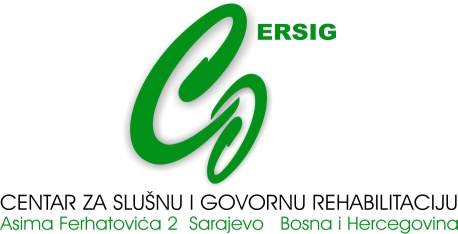 Telefon / Fax: 00 387 33 / 226 - 977 i 211 - 790 E-mail: cersig@bih.net.baSATNICA/TERMINI ČASOVA U ONLINE NASTAVIod ponedjeljka, 06. aprila 2020. godine, do daljnjegNAPOMENE: Priložena satnica/termini časova u online nastavi u JU Centar za slušnu i govornu rehabilitaciju Sarajevo primjenjivat će se od  06. aprila 2020. godine, do daljnjegSatnica/termini časova u online nastavi sačinjena je prema dopisu i preporuci  Ministarstva za obrazovanje, nauku i mlade KS br. 11/06-34-157-11.1/20 od 03. aprila 2020. godineZa više detalja posjetite www.mon.ks.gov.baSarajevo, 3. april 2020. godine  Uprava JU Centar za slušnu i govornu rehabilitaciju SarajevoREDNI BROJ ČASASATNICA/TERMINI1.09:00 - 09:302.09:35 - 10:053.10:10 - 10:40veliki odmor10:40 – 10:504.10:50 – 11:205.11:25 – 11:556.12:00 – 12:307.12:35 – 13:05